                                                Religia Data: 18.05.2020r. Temat:   Wszyscy kochani: Mama, Tato, RodzeństwoModlitwa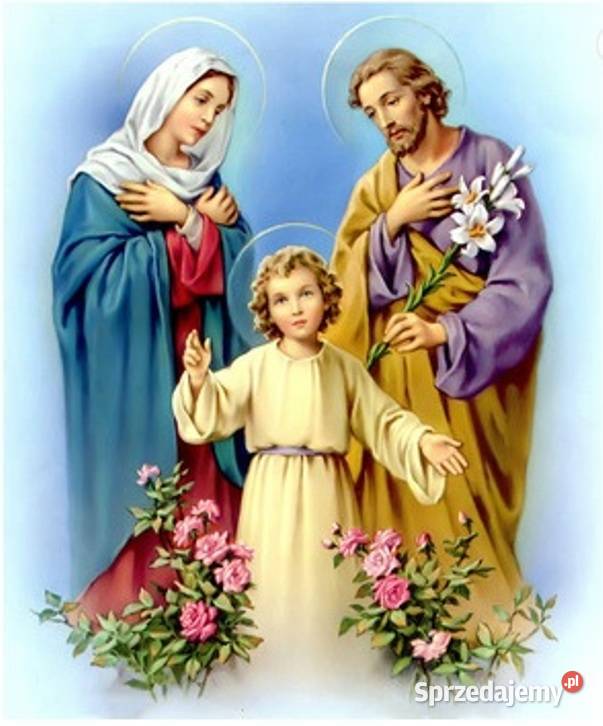  Zdrowaś Mario Łaski pełnaPan z Tobą , Błogosławiona tyś, między niewiastami I Błogosławiony OwocŻywota Twojego Jezus. Powitajmy Pana Jezusa słowami, których się nauczyliśmy – „Niech będzie pochwalony Jezus Chrystus” i uczyńmy znak Krzyża świętego. Dlaczego nigdy nie jesteśmy sami? - Kto zawsze jest pośród nas? Zaśpiewajmy: Jezus jest tu z pokazywaniem. https://www.youtube.com/watch?v=hF_xwuEPWO0Mam dla was zagadkę. Na odwrocie tej kartki jest coś narysowane. Waszym zadaniem jest odgadnąć, co jest na tym rysunku? Kto spróbuje? gdzie lubicie przebywać? -dokąd chętnie wracamy z podwórka? Z przedszkola?Dom rodzinny 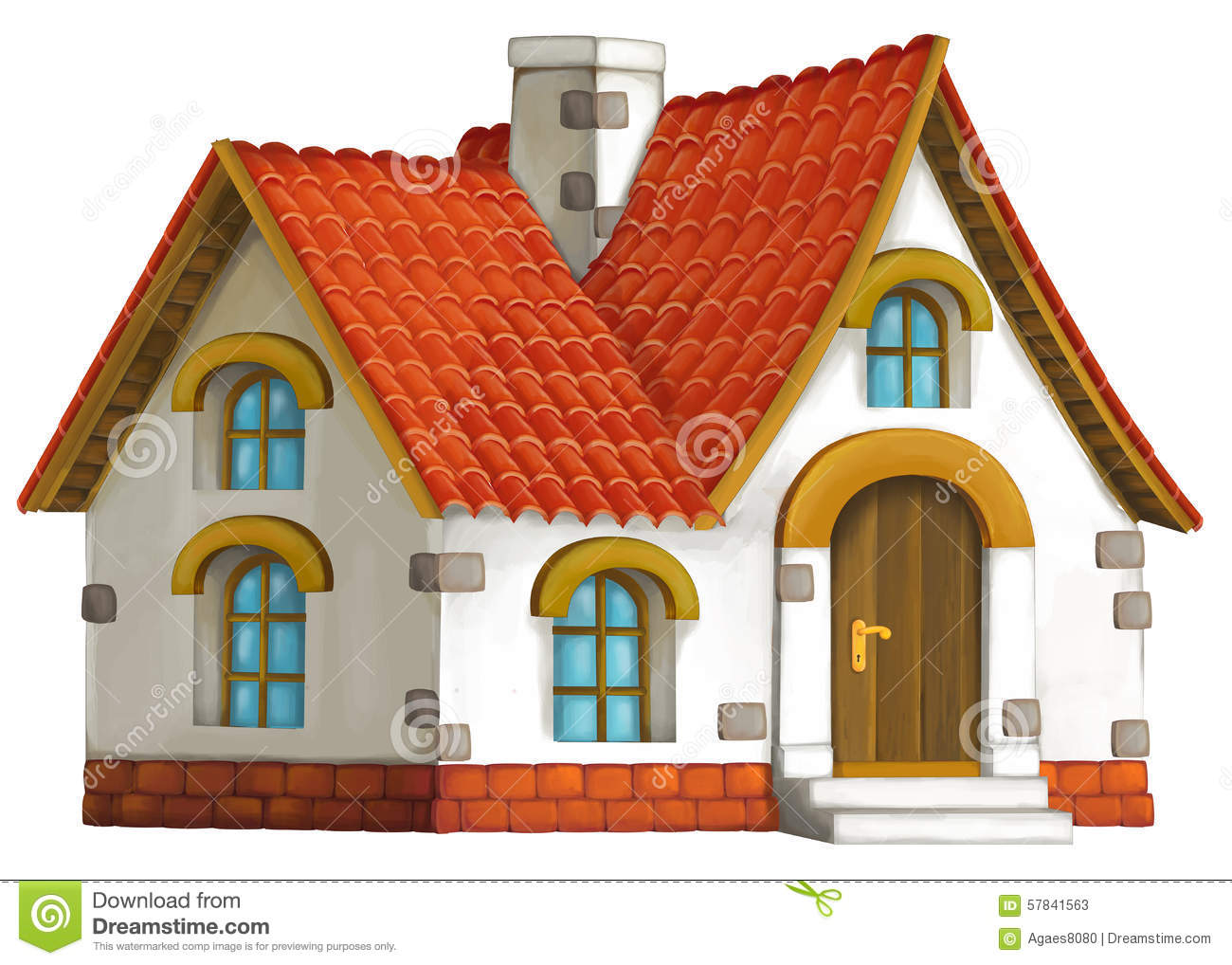                                                            dom Każdy z was ma swój dom. Może on jest mały, albo duży, może jest to mieszkanie w bloku, każdy na pewno lubi przebywać w swoim domu. Chciałbym wam teraz coś ciekawego pokazać. - Czy możecie mi powiedzieć, jak nazywa się ten przedmiot, przy pomocy którego można przyciągać różne metalowe przedmioty ?” To jest magnes.                Czasem bywa podobnie z wami. Gdy przychodzicie po południu do domu, to biegniecie od razy do mamy i taty.Dlaczego?Co was tak przyciąga?Jak moglibyście nazwać ten „magnes”. Biegniecie do mamy i taty bo ich kochacie.                                   Historia Jacka.   Opowiem wam teraz historię małego Jacka, który tak jak wy bardzo lubił przebywać w domu razem z rodzicami; mamusią, tatusiem i swoją siostrą Kasią, ale... 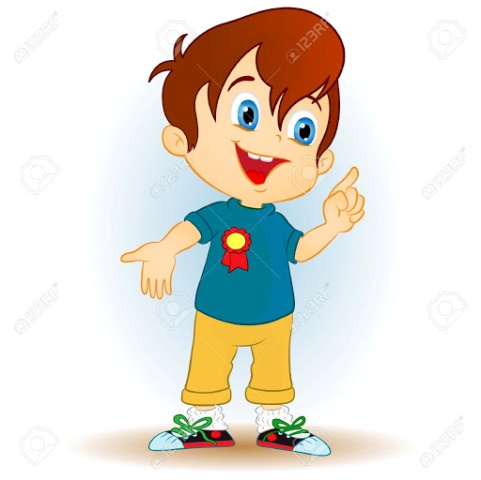 Jacek musiał iść do przedszkola, bo jego rodzice pracowali, a on nie mógł sam zostać sam w domu. Mimo że, było mu trochę smutno, to jednak był dumny, że może iść do przedszkola i spełnić (jak to określiła mamusia) swoje bojowe zadanie i pokazać jak bardzo kocha rodziców.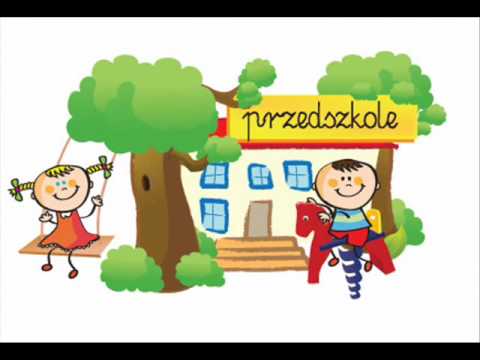 Jacek, ku radości mamy i taty, wchodził do przedszkola i wracał do domu uśmiechnięty. Opowiadał o swoich nowych kolegach, o zabawach które poznał i  o tym wszystkim czego się dowiedział. 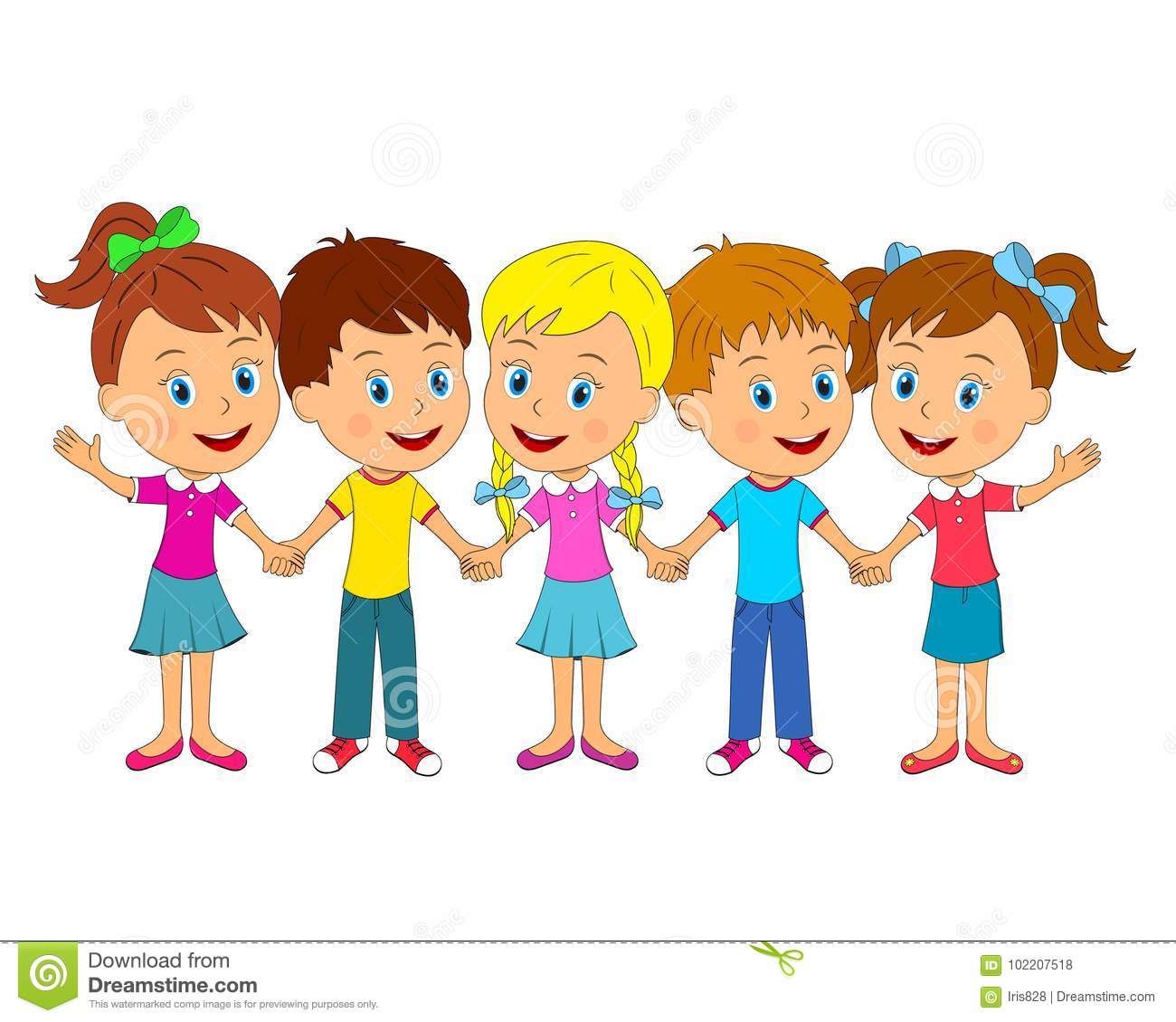 Jacek zauważył, że te krótkie rozstania i chwile tęsknoty (bo tęsknił za mamusią, tatusiem i Kasią), sprawiają, że kocha mamusię i tatusia i siostrę jeszcze mocniej. A każda chwila spędzona razem (np. na spacerze, podczas posiłku, odpoczynku, na wycieczce) napełnia go radością i szczęściem.Na pewno historia Jacka jest podobna do waszej.Czy wasi rodzice pracują? Wasi rodzice będąc w pracy, myślą o was, tak jak wy o nich, bo was kochają. To miłość jest tym „magnesem”, który was przyciąga do siebie, Podziękujemy teraz Panu Jezusowi za to, że mamy wspaniałe rodziny: kochanych rodziców, rodzeństwo, babcię, dziadka.Panie Jezu dziękujemy Ci za naszą rodzinę: kochaną mamusię i tatusia; za rodzeństwo, babcię, dziadzia; za to, że tak bardzo nas kochają i pracują dla nas. Dziękujemy Ci Panie Jezu!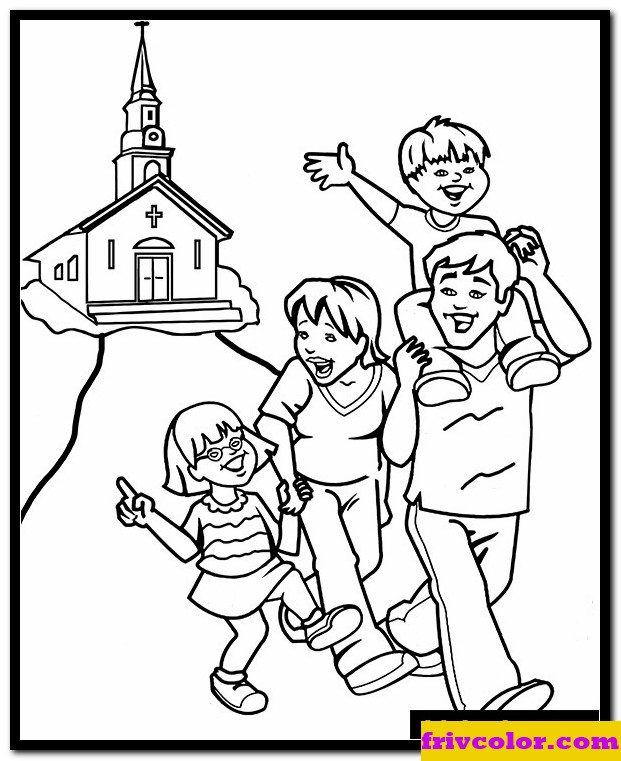 